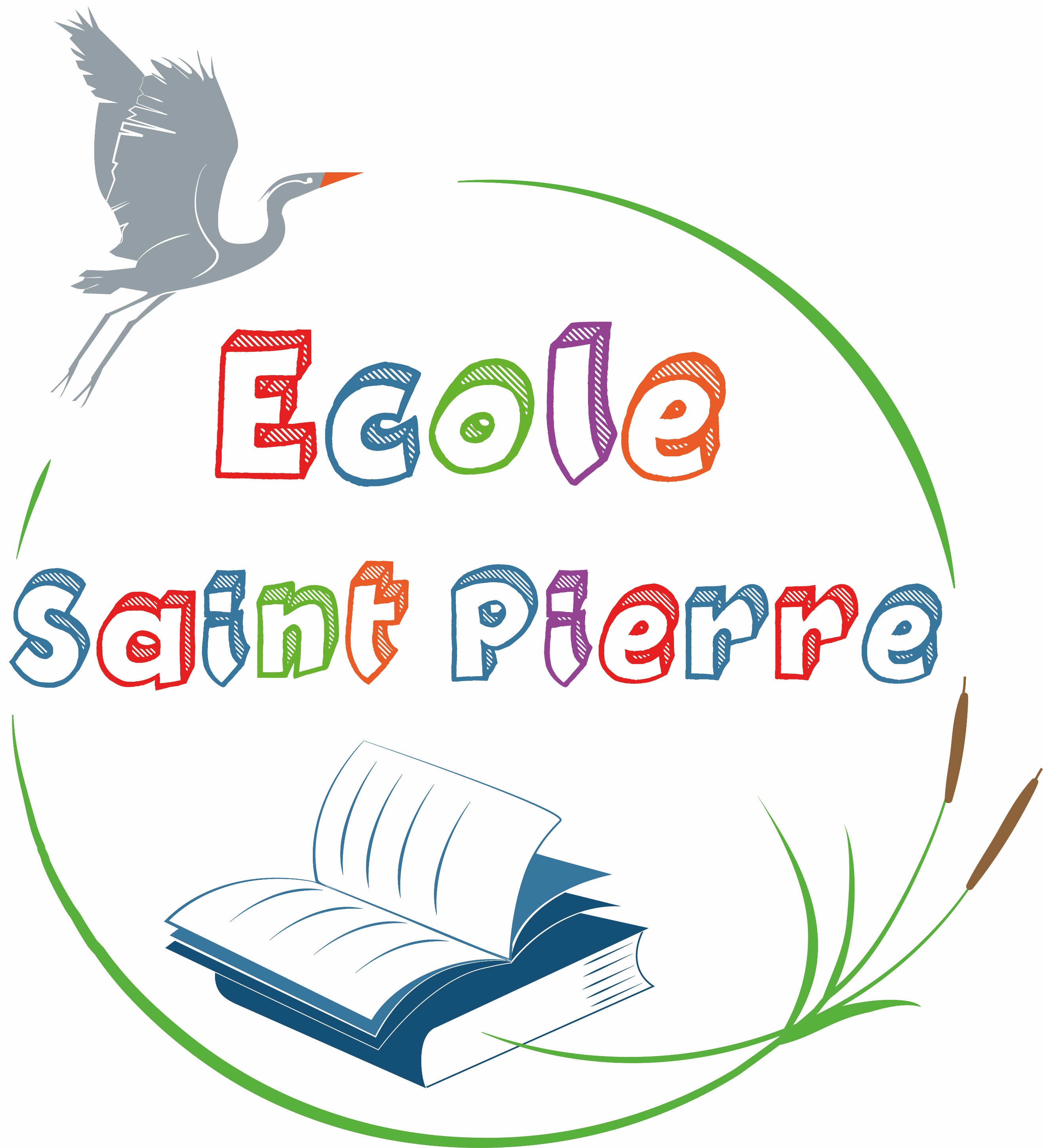 Objet : prélèvement SEPAMadame, Monsieur,Vous optez pour le prélèvement de la scolarité de votre enfant par mandat SEPA :Veuillez cocher les cases correspondantes.□ Veuillez nous retourner le mandat de prélèvement (bleu) et joindre un RIB.□ Les année précédentes, vous étiez déjà en prélèvement automatique et vos coordonnées        bancaires restent inchangées, l’école conserve vos informations bancaires (inutile de joindre un RIB)Le prélèvement s’effectuera le 5 de chaque mois. 
La durée du mandat sera : (au choix)□ 10 mois□ trimestreVous pouvez également faire un chèque du montant total de la scolarité et le remettre à Mme Belloc.Nous vous demandons de bien vouloir nous retourner ce courrier dûment rempli.Nous restons à votre entière disposition pour tous renseignements complémentaires, veuillez agréer, Madame, Monsieur, l’expression de nos sincères salutations.Le service comptabilitéMarianne Belloc